Nr referencyjny nadany sprawie przez Zamawiającego: ZP/27-3/2013SPECYFIKACJA ISTOTNYCH WARUNKÓW ZAMÓWIENIADla postępowania prowadzonego zgodnie z postanowieniami ustawy z 29 stycznia 2004r. – Prawo zamówień publicznych (teks jednolity Dz. U z 2013,  poz. 907 z póź.zm).PRZETARGU NIEOGRANICZONEGO na usługę„Świadczenie usługi odbierania i zagospodarowania odpadów komunalnych z terenów niezamieszkałych położonych na terenie gminy Witnica ”.Specyfikacja istotnych warunków zamówienia udostępniona jest na stronie internetowej zamawiającego: www.bip.wrota.lubuskie.pl/ugwitnica od dnia zamieszczenia ogłoszenia o zamówieniu w Biuletynie Zamówień Publicznych do upływu terminu składania ofert. ZATWIERDZAM:ZMIANA 23 STYCZNIA 2014 RWitnica, styczeń 2014NAZWA ORAZ ADRES ZAMAWIAJĄCEGOZamawiający: Gmina Witnicaul. Krajowej Rady Narodowej 666-460 WitnicaNIP  599-27-71-311REGON 210966881www.bip.wrota.lubuskie.pl/ugwitnica tel.: 095 7216440fax.: 095 7515218Godziny urzędowania poniedziałek; 7:30 - 16:30 wtorek 7:30 – 15:30środa 7:30 – 15:30czwartek 7:30 – 15:30piątek 7:30 – 14:30TRYB UDZIELENIA ZAMÓWIENIAPostępowanie prowadzone jest w trybie przetargu nieograniczonego zgodnie z przepisami ustawy z dnia 29 stycznia 2004 r. Prawo zamówień publicznych (Dz. U. z 2010 r. nr 113, poz. 759 z późn. zm.) Specyfikacji Istotnych Warunków Zamówienia (SIWZ) zwanej w dalszej części ustawą Pzp, a także wydanymi na podstawie niniejszej ustawy Rozporządzeniami wykonawczymi dotyczącymi przedmiotowego zamówienia publicznego, a zwłaszcza:1.1.	Rozporządzeniem Prezesa Rady Ministrów z dnia 19 lutego 2013 r. w sprawie rodzajów dokumentów, jakich może żądać zamawiający od wykonawcy, oraz form, w jakich te dokumenty mogą być składane (Dz. U. z 2013 r., poz.231)1.2.	Rozporządzeniem Prezesa Rady Ministrów z dnia 23 grudnia 2013  r. w sprawie średniego kursu złotego w stosunku do euro stanowiącego podstawę przeliczania wartości zamówień publicznych (Dz. U. z 2013, poz. 1692),1.3.	Rozporządzeniem Prezesa Rady Ministrów z dnia 31 grudnia 2013 r. w sprawie kwot wartości zamówień oraz konkursów, od których jest uzależniony obowiązek przekazywania ogłoszeń Urzędowi Oficjalnych Publikacji Wspólnot Europejskich.(Dz. U. z 2013 r. poz. 1735).Postępowanie prowadzone jest przez komisję przetargową powołaną do przeprowadzenia niniejszego postępowania o udzielenie zamówienia publicznego.Do czynności podejmowanych przez Zamawiającego i Wykonawców w postępowaniu o udzielenie zamówienia stosuje się przepisy powołanej ustawy Pzp oraz aktów wykonawczych wydanych na jej podstawie, a w sprawach nieuregulowanych przepisy ustawy z dnia 23 kwietnia 1964 r. – Kodeks Cywilny (Dz. U. Nr 16, poz. 93 z późn. zm.).OPIS PRZEDMIOTU ZAMÓWIENIAOpis przedmiotu zamówienia: Przedmiotem zamówienia jest odbiór i zagospodarowanie odpadów komunalnych pochodzących z nieruchomości niezamieszkałych na terenie gminy Witnica.Przedmiotem zamówienia jest odbieranie i zagospodarowanie (odzysk lub unieszkodliwienie) wskazanych w opisie zamówienia odpadów komunalnych z nieruchomości położonych na terenie miasta i gminy Witnica dotyczących terenów nie zamieszkałych, w sposób zapewniający osiągnięcie odpowiednich poziomów recyklingu, przygotowania do ponownego użycia i odzysku innymi metodami oraz ograniczenie masy odpadów komunalnych ulegających biodegradacji przekazywanych do składowania, zgodnie z zapisami ustawy z dnia 13 września 1996r. o utrzymaniu czystości i porządku w gminach (Dz. U. z 2012 r. poz. 391), zapisami Wojewódzkiego Planu Gospodarki Odpadami, przyjętego uchwałą XXX/280/12 z dnia 10 września 2012 roku Sejmiku Województwa Lubuskiego w sprawie przyjęcia dokumentu pn. „Plan Gospodarki Odpadami dla Województwa Lubuskiego na lata 2012-2017 z perspektywą do 2020 roku”, oraz przepisami Regulaminu utrzymania czystości i porządku na terenie gminy Gmina Witnica oraz ustawą o cmentarzach , Zarządzeniem Burmistrza Miasta i Gminy Witnica nr 46 z 10.12.2004r.Szczegółowy opis przedmiotu zamówienia znajduje się we wzorze umowy – załączniku nr 1 do SIWZ.ZAKRES PRZEDMIOTU ZAMÓWIENIA:Odbiór odpadów z cmentarzy:WYWÓZ NIECZYSTOŚCI STAŁYCH W CIĄGU ROKU:Szacunkowe ilości:Cmentarze                                         1007m3 Z koszy ulicznych                                 200m3   RCR                                                     26m3  Urząd Miasta i Gminy                            Targowisko Miejskie                              Remizy Strażackie                              Świetlice wiejskie                          Kody odpadów zgodnie z rozporządzeniem Ministra Środowiska z dnia 27 września 2001 r. w sprawie katalogu odpadów (Dz. U. z 2001 r. Nr 112, poz. 1206). ZESTAWIENIE WYWIEZIONYCH NIECZYSTOŚCI STAŁYCH W CIĄGU ROKUZamawiający wymaga, aby na terenach objętych przedmiotem zamówienia – cmentarze odpady w postaci szkła, podlegały segregacji. Wykonawca ma zapewnić pojemniki przy cmentarzach do segregacji szkła. Wykonawca na wniosek Zamawiającego wyposaży miejsca gromadzenia odpadów w niezbędne pojemniki Wykonawca ponosi odpowiedzialność za uszkodzenia  mienia w czasie wykonywania usługi (np. uszkodzenia pojemników, chodników, jezdni, ogrodzeń itp.).Przedmiot zamówienia według kodu CPV:4. OPIS CZĘŚCI ZAMÓWIENIA, JEŻELI ZAMAWIAJĄCY DOPUSZCZA SKRADANIE OFERT  CZĘŚCIOWYCHZamawiający nie dopuszcza składania ofert częściowych.5. TERMIN WYKONANIA ZAMÓWIENIATermin wykonywania zamówienia: od daty podpisania umowy do 30 czerwca 2015. 6. WARUNKI UDZIAŁU W POSTĘPOWANIU ORAZ OPIS SPOSOBU DOKONYWANIA OCENY SPEŁNIANIA TYCH WARUNKÓWO udzielenie zamówienia mogą ubiegać się Wykonawcy, którzy spełniają warunki dotyczące:posiadania uprawnień do wykonywania określonej działalności lub czynności, jeżeli przepisy prawa nakładają obowiązek ich posiadania;Opis sposobu dokonania oceny warunku:Wykonawca winien posiadać zezwolenia lub  wpis do rejestru działalności regulowanej  na prowadzenie działalności na terenie Gminy Witnica, w zakresie objętym niniejszym zamówieniem publicznym. O udzielenie zamówienia mogą ubiegać się Wykonawcy, którzy spełniają warunki określone w art. 22 ust. 1 ustawy .Posiada  aktualne zezwolenie na prowadzenie działalności w zakresie odzysku lub unieszkodliwienia odpadów komunalnych lub zapewnienie gotowości przyjęcia odpadów komunalnych przez przedsiębiorcę prowadzącego działalność w zakresie odzysku lub unieszkodliwienia odpadów.2) posiadania wiedzy i doświadczenia;Opis sposobu dokonania oceny warunku:- Wykonawca wykaże, że posiada niezbędną wiedzę i doświadczenie oraz dysponuje potencjałem technicznym i osobami zdolnymi do wykonania zamówienia lub przedstawi pisemne zobowiązanie innych podmiotów do udostępnienia potencjału technicznego i osób zdolnych do wykonania zamówienia, tj. a) wykonali lub wykonują w ostatnich 3 latach przed dniem wszczęcia postępowania, a jeżeli okres prowadzenia działalności krótszy- w tym okresie, co najmniej 1 usługi w zakresie niezbędnym do wykazania spełnienie warunku odpowiadającym swoim rodzajem przedmiotowi.3) dysponuje odpowiednim potencjałem technicznym oraz osobami zdolnymi do wykonania zamówienia;Opis sposobu dokonania oceny warunku:- Wykonawca wykaże, że posiada sprzęt niezbędny do realizacji zamówienia, lub przedstawi pisemne zobowiązanie innych podmiotów do udostępnienia mu niezbędnego sprzętu.4) znajdują się w sytuacji ekonomicznej i finansowej zapewniającej wykonanie zamówienia, tj Opis sposobu dokonania oceny warunku:- Wykonawca wykaże, że spełnia powyższy warunek jeżeli przedstawi Zamawiającemu;a) Wykonawca wykaże, że jest ubezpieczony od odpowiedzialności cywilnej w zakresie prowadzonej działalności związanej z przedmiotem zamówienia na minimalna sumę ubezpieczenia 100 000 PLN.W przypadku wspólnego ubiegania się dwóch lub więcej wykonawców o udzielenie zamówienia oceniane będzie łącznie spełnienie przez nich warunków określonych w ppkt. 2), 3), 4).W celu wykazania braku podstaw do wykluczenia wykonawcy z postępowania o udzielenie zamówienia w okolicznościach, o których mowa w art. 24 ust 1 ustawy PZP Zamawiający żąda złożenia:Oświadczenia Wykonawcy o braku podstaw do wykluczenia z powodu nie spełnienia warunków, o których mowa w art. 24 ust. 1 ustawy Prawo zamówień publicznych - załącznik nr 5 do SIWZ.Aktualnego odpisu z właściwego rejestru, jeżeli odrębne przepisy wymagają wpisu do rejestru, w celu wykazania braku podstaw do wykluczenia w oparciu o art. 24 ust. 1 pkt 2 ustawy, wystawiony nie wcześniej niż 6 miesięcy przed upływem terminu składania wniosków o dopuszczenie do udziału w postępowaniu o udzielenie zamówienia albo składania ofert, a w stosunku do osób fizycznych oświadczenia w zakresie art. 24 ust. 1 pkt 2 ustawy .Oświadczenie Wykonawcy o braku przynależności do grupy kapitałowej (podstawa art. 24 ust.2 pkt.5 ustawy) – wzór oświadczenia stanowi Załącznik nr 5 do SIWZ, bądź w przypadku gdy Wykonawca należy do grupy kapitałowej – wykaz podmiotów wchodzących w skład grupy kapitałowejAktualnego zaświadczenia właściwego Naczelnika Urzędu Skarbowego potwierdzającego, że Wykonawca nie zalega z opłaceniem podatków i opłat lub zaświadczenie, że uzyskał przewidziane prawem zwolnienie, odroczenie lub rozłożenie na raty zaległych płatności, lub wstrzymanie w całości wykonania decyzji właściwego organu – wystawione nie wcześniej niż 3 miesiące przed upływem terminu składania ofert.Aktualnego zaświadczenia właściwego oddziału Zakładu Ubezpieczeń Społecznych lub Kasy Rolniczego Ubezpieczenia Społecznego potwierdzającego, że Wykonawca nie zalega z opłaceniem składek na ubezpieczenia zdrowotne lub społeczne lub potwierdzenia, że uzyskał przewidziane prawem zwolnienie, odroczenie lub rozłożenie na raty zaległych płatności, lub wstrzymanie w całości wykonania decyzji właściwego organu – wystawione nie wcześniej niż 3 miesiące przed upływem terminu składania ofert.Aktualnej informacji z Krajowego Rejestru Karnego w zakresie określonym w art. 24 ust. 1 pkt 4—8 ustawy, wystawionej nie wcześniej niż 6 miesięcy przed upływem terminu składania ofert;Aktualnej informacji z Krajowego Rejestru Karnego w zakresie określonym w art. 24 ust. 1 pkt 9 ustawy, wystawionej nie wcześniej niż 6 miesięcy przed upływem terminu składania ofert.Aktualnej informacji z Krajowego Rejestru Karnego w zakresie określonym w art. 24 ust. 1 pkt 10-11 ustawy, wystawionej nie wcześniej niż 6 miesięcy przed upływem terminu składania ofertZamawiający oceniając spełnienie warunków wymaganych od wykonawców będzie stosował formułę: spełnia / nie spełnia, na podstawie załączonych dokumentów do oferty zgodnie z pkt. 6 SIWZ.7. WYKAZ OŚWIADCZEŃ LUB DOKUMENTÓW, JAKIE MAJĄ DOSTARCZYĆ WYKONAWCY W CELU POTWIERDZENIA SPEŁNIANIA WARUNKÓW UDZIAŁU W POSTĘPOWANIUFormularz ofertowy – załącznik nr 3 do SIWZOświadczenie zgodne z art. 22 ust. 1 ustawy Pzp – załącznik nr 4 do SIWZ.Oświadczenie Wykonawcy, o braku podstaw do wykluczenia z powodu nie spełnienia warunków, o których mowa w art. 24 ust. 1 ustawy Prawo zamówień publicznych - załącznik nr 5 do SIWZ.Aktualny odpis z właściwego rejestru, jeżeli odrębne przepisy wymagają wpisu do rejestru, w celu wykazania braku podstaw do wykluczenia w oparciu o art. 24 ust. 1 pkt 2 ustawy, wystawiony nie wcześniej niż 6 miesięcy przed upływem terminu składania wniosków o dopuszczenie do udziału w postępowaniu o udzielenie zamówienia albo składania ofert, a w stosunku do osób fizycznych oświadczenia w zakresie art. 24 ust. 1 pkt 2 ustawy (według wzoru stanowiącego załącznik nr 6 do siwz).Aktualne zaświadczenie właściwego Naczelnika Urzędu Skarbowego potwierdzającego, że Wykonawca nie zalega z opłaceniem podatków i opłat, lub zaświadczenie, że uzyskał przewidziane prawem zwolnienie, odroczenie lub rozłożenie na raty zaległych płatności, lub wstrzymanie w całości wykonania decyzji właściwego organu – wystawione nie wcześniej niż 3 miesiące przed upływem terminu składania ofert.Aktualne zaświadczenie właściwego oddziału Zakładu Ubezpieczeń Społecznych lub Kasy Rolniczego Ubezpieczenia Społecznego potwierdzającego, że Wykonawca nie zalega z opłaceniem składek na ubezpieczenia zdrowotne lub społeczne, lub potwierdzenia, że uzyskał przewidziane prawem zwolnienie, odroczenie lub rozłożenie na raty zaległych płatności, lub wstrzymanie w całości wykonania decyzji właściwego organu – wystawione nie wcześniej niż 3 miesiące przed upływem terminu składania ofert. 6)  Aktualnej informacji z Krajowego Rejestru Karnego w zakresie określonym w art. 24 ust. 1 pkt.4-8 ustawy PZP - dokument wystawiony nie wcześniej niż 6 miesięcy przed upływem terminu składania ofert.7)  Aktualnej informacji z Krajowego Rejestru Karnego w zakresie określonym w art. 24 ust. 1 pkt.9 ustawy PZP - dokument wystawiony nie wcześniej niż 6 miesięcy przed upływem terminu składania ofert.8)  Aktualnej informacji z Krajowego Rejestru Karnego w zakresie określonym w art. 24 ust. 1 pkt 10-11 ustawy, wystawionej nie wcześniej niż 6 miesięcy przed upływem terminu składania ofert 9)  Wykaz wykonanych w okresie ostatnich trzech lat, a jeżeli okres prowadzenia działalności jest krótszy w tym okresie, usługi odpowiadającej swoim rodzajem przedmiotowi zamówienia, według wzoru stanowiącego załącznik nr 7 do SIWZ. Do oferty należy dołączyć dokumenty potwierdzające, że roboty te zostały wykonana należycie. 9)  Opłaconą polisę ubezpieczeniową.10) Dowód wpłaty wadium.11) Wykaz sprzętu jakim będzie dysponował wykonawca przy realizacji zamówienia, według wzoru stanowiącego załącznik nr 8  do SIWZ.12) Jeżeli Wykonawca , wykazując spełnienie warunków , o których mowa w art. 22 ust 1 ustawy, polega na zasobach innych podmiotów, niezależnie od charakteru prawnego łączących go z nimi stosunków zgodnie z art. 26 ust. 2b ustawy Pzp, a podmioty te będą brały udział w realizacji części zamówienia, zamawiający żąda od wykonawcy przedstawienia w odniesieniu do tych podmiotów: a)  przedstawienia dokumentów wymienionych w punkcie 7 podpunkty: 3) do 8) oraz 10). b) przedstawiając w tym celu pisemne zobowiązanie tych podmiotów do oddania mu do dyspozycji niezbędnych zasobów na okres korzystania z nich przy wykonaniu zamówienia.14)Jeżeli Wykonawca ma siedzibę lub miejsce zamieszkania poza terytorium Rzeczypospolitej Polskiej, stosuje się do przepisów § 4 Rozporządzenia Prezesa Rady Ministrów z dnia 30.12.2009 r. w sprawie rodzajów dokumentów, jakich może żądać Zamawiający od Wykonawcy oraz form, w jakich te dokumenty mogą być składane (Dz. U. z 2009 r. nr 226, poz. 1817) i zobowiązany jest złożyć dokumenty wystawione w kraju, w którym ma siedzibę lub miejsce zamieszkania, potwierdzające odpowiednio, że:a) nie otwarto jego likwidacji ani nie ogłoszono upadłości - wystawiony nie wcześniej niż 6 miesięcy przed upływem terminu składania wniosków o dopuszczenie do udziału w postępowaniu o udzielenie zamówienia albo składania ofert;b) nie zalega z uiszczaniem podatków, opłat, składek na ubezpieczenie społeczne i zdrowotne albo że uzyskał przewidziane prawem zwolnienie, odroczenie lub rozłożenie na raty zaległych płatności lub wstrzymanie w całości wykonania decyzji właściwego organu - wystawiony nie wcześniej niż 3 miesiące przed upływem terminu składania wniosków o dopuszczenie do udziału w postępowaniu o udzielenie zamówienia albo składania ofert;c) nie orzeczono wobec niego zakazu ubiegania się o zamówienie.Natomiast zamiast dokumentu, o którym mowa w ppkt 6) składa zaświadczenie właściwego organu sadowego lub administracyjnego miejsca zamieszkania albo zamieszkania osoby, której dokumenty dotyczą, w zakresie określonym w art.  24 ust. 1 pkt 4—8 ustawy Prawo zamówień publicznych. Dokumenty, o których mowa w pkt a) i c) powinny być wystawione nie wcześniej niż 6 miesięcy przed upływem terminu składania ofert, natomiast dokument o którym mowa w pkt b) powinien być wystawiony nie wcześniej niż 3 miesiące przed upływem terminu składania ofert.15)  Jeżeli w miejscu zamieszkania osoby lub w kraju, w którym wykonawca ma siedzibę lub miejsce zamieszkania, nie wydaje się takiego dokumentów, o których mowa w ppkt 9)  SIWZ, zastępuje się go dokumentem zawierającym oświadczenie złożone przed notariuszem, właściwym organem sądowym, administracyjnym albo organem samorządu zawodowego lub gospodarczego odpowiednio do miejsca zamieszkania osoby lub kraju, w którym wykonawca ma siedzibę lub miejsce zamieszkania. Ww. dokument powinien być wystawiony w terminie odpowiednio jak zapisano w SIWZ.16) Jeżeli, w przypadku wykonawcy mającego siedzibę na terytorium Rzeczpospolitej Polskiej, osoby, o których mowa w art. 24 ust. 1 pkt 5-8 ustawy Prawo zamówień publicznych (spółki jawne, spółki partnerskie, spółki komandytowe, spółki komandytowo-akcyjne, osoby prawne), maja miejsce  zamieszkania poza terytorium Rzeczpospolitej Polskiej, wykonawca składa w odniesieniu do nich zaświadczenie właściwego organu sadowego albo administracyjnego miejsca zamieszkania dotyczące niekaralności tych osób w zakresie określonym w art. 24 ust. 1 pkt 5-8 ustawy Prawo zamówień publicznych, wystawione nie wcześniej niż 6 miesięcy przed upływem terminu składania wniosków o dopuszczenie do udziału w postępowaniu o udzielenie zamówienia albo składania ofert, z tym, że w przypadku gdy w miejscu zamieszkania tych osób nie  wydaje się tych zaświadczeń – zastępuje się je dokumentem zawierającym oświadczenie złożone przed notariuszem, właściwym organem sądowym, administracyjnym albo organem samorządu zawodowego lub gospodarczego miejsca zamieszkania tych osób.17) Dokumenty wymienione w ppkt. 2) - 8) winny być przedstawione w formie oryginału lub kserokopii poświadczonej za zgodność z oryginałem przez osobę(y), podpisującą(e) ofertę. Zamawiający może żądać przedstawienia oryginałów lub notarialnie potwierdzonych kopii dokumentów (np. jeśli przedstawione kserokopie będą nieczytelne lub będą wzbudzać wątpliwości co do ich prawdziwości). 18) Wykonawcy mogą wspólnie ubiegać się o udzielenie zamówienia. W przypadku składania oferty wspólnie przez kilku Wykonawców, Wykonawcy: a) ponoszą solidarną odpowiedzialność za niewykonanie lub nienależyte wykonanie zobowiązania; b)  zobowiązani są ustanowić Pełnomocnika do reprezentowania ich w postępowaniu o udzielenie zamówienia publicznego albo reprezentowania w postępowaniu i zawarcia umowy w sprawie zamówienia; pełnomocnictwo musi wynikać z umowy lub z innej czynności prawnej, mieć formę pisemną; fakt ustanowienia Pełnomocnika musi wynikać z załączonych do oferty dokumentów;pełnomocnictwo składa się w oryginale lub kopi poświadczonej notarialnie.jeżeli oferta Wykonawców wspólnie ubiegających się o zamówienie (konsorcjum) zostanie wybrana jako najkorzystniejsza, Zamawiający może przed zawarciem umowy żądać  przedstawienia w określonym terminie umowy regulującej współpracę tych Wykonawców.19) Jeżeli upoważnienie do złożenia oferty nie wynika z dokumentów wymienionych w podpunkcie 3) niniejszej SIWZ, należy dołączyć stosowne pełnomocnictwo. Pełnomocnictwo takie powinno być przedstawione w formie oryginału lub kserokopii, poświadczonej za zgodność z oryginałem.20) Dokumenty sporządzone w języku obcym muszą być złożone wraz z tłumaczeniem na język polski.W przypadku, gdy Wykonawca będzie dysponował osobami, które będą uczestniczyć w wykonywaniu zamówienia przedłoży wraz z ofertą pisemne zobowiązanie innego podmiotu do udostępnienia osób zdolnych do wykonania zamówienia na okres ich udziału w wykonywaniu zamówienia;Jeżeli z uzasadnionej przyczyny Wykonawca nie może przedstawić dokumentów dotyczących sytuacji finansowej i ekonomicznej wymaganych przez zamawiającego, może przedstawić inny dokument, który w wystarczający sposób potwierdza spełnianie opisanego przez zamawiającego warunku.UWAGA:Za treść oferty oraz kompletność odpowiada Wykonawca.Jeżeli Wykonawca przedstawi dokumenty, w których wartość podana będzie w innej walucie niż PLN, to dla potwierdzenia spełnienia warunków Zamawiający dokona przeliczenia tej waluty na PLN według średniego bieżącego kursu wyliczonego i ogłoszonego przez Narodowy Bank Polski z dnia publikacji ogłoszenia o zamówieniu w Dzienniku Urzędowym Unii Europejskiej. Kursy walut dostępne są pod następującym adresem internetowym: http://www.nbp.pl/home.aspx?f=/kursy.htmDokumenty są składane w formie oryginału lub kopii poświadczonej za zgodność z oryginałem przez Wykonawcę.Dokumenty sporządzone w języku obcym są składane wraz z tłumaczeniem na język polski.Zamawiający  - na podstawie art. 26 ust.3 Ustawy – prawo zamówień publicznych, wezwie Wykonawców, którzy w określonym terminie nie złożyli wymaganych przez zamawiającego oświadczeń lub dokumentów, o których mowa w art. 25 ust.1 Ustawy – Pzp lub którzy nie złożyli pełnomocnictw albo którzy złożyli, wymagane przez Zamawiającego oświadczenia i dokumenty, o których mowa w art. 25 ust.1, zawierające błędy lub którzy złożyli wadliwe pełnomocnictwa do ich złożenia w wyznaczonym terminie, chyba że mimo ich złożenia oferta wykonawcy podlega odrzuceniu albo konieczne byłoby unieważnienie postępowania.Złożone na wezwanie Zamawiającego oświadczenia i dokumenty powinny potwierdzać spełnianie przez Wykonawcę warunków o których mowa w art. 22 ust.1 Ustawy – Prawo zamówień publicznych i brak podstaw do wykluczenia z powodu niespełnienia warunków, o których mowa w art. 24 ust.1, Ustawy – Pzp nie później niż w dniu składania ofert.Zamawiający wzywa także Wykonawcę, w wyznaczonym przez siebie terminie , do złożenia wyjaśnień dotyczących oświadczeń lub dokumentów, o których mowa w art. 25 ust.1 Ustawy – Pzp.8. INFORMACJE O SPOSOBIE POROZUMIEWANIA SIĘ ZAMAWIAJĄCEGO Z WYKONAWCAMI ORAZ PRZEKAZYWANIA OŚWIADCZEŃ LUB DOKUMENTÓW, A TAKŻE WSKAZANIE OSÓB UPRAWNIONYCH DO POROZUMIEWANIA SIĘ Z WYKONAWCAMI Wszelkie oświadczenia, wnioski, zawiadomienia oraz informacje Zamawiający oraz Wykonawcy mają obowiązek przekazywać na piśmie lub faksem lub drogą elektroniczną na adres  e-mail: gok@witnica.pl; wrg@witnica.pl;,  zgodnie z punktem 1 SIWZ).Zgodnie z art. 27 ust. 2 Ustawy – Prawo zamówień publicznych każda ze stron na żądanie drugiej niezwłocznie potwierdza fakt otrzymania przesłanych oświadczeń, wniosków, zawiadomień oraz informacji.Oświadczenia, wnioski, zawiadomienia oraz informacje, o których wyżej mowa uważa się za wniesione z dniem, gdy dotarły one do zamawiającego w taki sposób, że mógł on zapoznać się z ich treścią. Zamawiający pracuje od poniedziałku do czwartku w godzinach od 7:30 do 15:30 w piątek w godzinie od 7:30 do 14:30.Wykonawcy zwracają się do Zamawiającego kierując korespondencję na adres:Urząd Miasta i Gminy w Witnicy, ul.  Krajowej Rady Narodowej 6; 66-460 Witnica.Osobami upoważnionymi przez Zamawiającego do kontaktowania się z Wykonawcami są:Urszula Zasada – w sprawach przedmiotu zamówienia; 95 72164 84b)  Bogumiła Popkowska  - w zakresie siwz; 95 72164 859. WYMAGANIA DOTYCZĄCE WADIUM Każdy Wykonawca zobowiązany jest zabezpieczyć swoją ofertę wadium w wysokości:2 000,00 PLNWadium słownie: dwa  tysiące złotych PLNZamawiający nie dopuszcza wnoszenia wadium w walutach obcych.Wadium może być wniesione w następujących formach:Pieniądzu;Poręczeniach bankowych lub poręczeniach spółdzielczej kasy oszczędnościowo-kredytowej, z tym że zobowiązanie kasy jest zawsze zobowiązaniem pieniężnym;Gwarancjach bankowych;Gwarancjach  ubezpieczeniowych;Poręczeniach udzielanych przez podmioty, o których mowa w art. 6b ust.5 pkt.2 ustawy z dnia 9 listopada 2000r. o utworzeniu Polskiej Agencji Rozwoju Przedsiębiorczości ( Dz. U z 2007r., Nr 42, poz.275).W przypadku składania przez Wykonawcę wadium w formie gwarancji, gwarancja musi być gwarancją nieodwołalna, bezwarunkową i płatną na pierwsze pisemne żądanie Zamawiającego, sporządzona zgodnie z obowiązującym prawem i winna zawierać następujące elementy:Nazwę dającego zlecenie (Wykonawcy), beneficjenta gwarancji (Zamawiającego), gwaranta (banku lub instytucji ubezpieczeniowej udzielającej gwarancji) oraz wskazania ich siedzib,Określenie wierzytelności, która ma być zabezpieczona gwarancją,Kwotę gwarancji,Termin ważności gwarancji,Zobowiązanie gwaranta do: „zapłacenia kwoty gwarancji na pierwsze pisemne żądanie Zamawiającego zawierające oświadczenie, że wykonawca w odpowiedzi na wezwanie, o którym mowa w art. 26 ust.3 Ustawy – Prawo zamówień publicznych, nie złożył dokumentów lub oświadczeń, o których mowa w art. 25 ust.1 Ustawy – Prawo zamówień publicznych, lub pełnomocnictw, chyba że udowodni że wynika to z przyczyn nie lezących po jego stronie”.Zobowiązanie gwaranta do: „zapłacenia kwoty gwarancji na pierwsze pisemne żądanie Zamawiającego zawierające oświadczenie, iż Wykonawca, którego ofertę wybrano:Odmówił podpisania umowy na warunkach określonych w ofercie, lubNie wniósł zabezpieczenia należytego wykonania umowy, lubZawarcie umowy stało się niemożliwe z przyczyn leżących po stronie tego Wykonawcy”;5.  Wadium wnoszone w pieniądzu należy wpłacić na następujący rachunek Zamawiającego: Nr Konta GBS Barlinek O/Witnica 62 8355 0009 0114 4848 2000 0004 z dopiskiem „Wadium – postępowanie Nr: ZP/27-3/2013”.  W przypadku wnoszenia wadium w innej formie niż w pieniądzu należy złożyć w ofercie oryginał dokumentu potwierdzającego wniesienie wadium. W przypadku przelewu wadium na konto Zamawiającego, do oferty należy dołączyć kserokopię przelewu potwierdzoną „za zgodność z oryginałem”. Za skuteczne wniesienie wadium w pieniądzu Zamawiający uzna wadium, które w oznaczonym terminie (przed terminem składania ofert) znajduje się na wskazanym rachunku bankowym Zamawiającego.Wykonawca zobowiązany jest wnieść wadium przed upływem terminu składania ofert.Zamawiający żąda ponownego wniesienia wadium przez Wykonawcę, któremu zwrócono wadium na podstawie zapisów art. 46 ust.1 Ustawy – Prawo zamówień publicznych, jeżeli w wyniku rozstrzygnięcia odwołania jego oferta została wybrana jako najkorzystniejsza. Wykonawca wnosi wadium w terminie określonym przez Zamawiającego.Zamawiający, nie później niż na 3 dni przed upływem ważności wadium albo wniesienia nowego wadium na okres niezbędny do zabezpieczenia postępowania do zawarcia umowy. Jeżeli odwołanie wniesiono po wyborze oferty najkorzystniejszej, wezwanie kieruje się jedynie do wykonawcy, którego ofertę wybrano jako najkorzystniejszą.Zamawiający zwróci wadium wszystkim wykonawcom niezwłocznie po wyborze oferty najkorzystniejszej lub unieważnieniu postępowania, z wyjątkiem wykonawcy, którego oferta została wybrana jako najkorzystniejsza, z zastrzeżeniem art. 46 ust. 4a Ustawy – Pzp.Wykonawcy, którego oferta została wybrana jako najkorzystniejsza, zamawiający zwraca wadium niezwłocznie po zawarciu umowy w sprawie zamówienia publicznego oraz wniesieniu zabezpieczenia należytego wykonania umowy.10. TERMIN ZWIĄZANIA OFERTĄ       1.  Wykonawca jest związany ofertą przez okres 30 dni licząc od upływu terminu składania                         ofert. 2.    Wykonawca samodzielnie lub na wniosek zamawiającego może przedłużyć termin związania ofertą, z tym że zamawiający może tylko raz, co najmniej na 3 dni przed upływem terminu związania ofertą, zwrócić się do wykonawców o wyrażenie zgody na przedłużenie tego terminu o oznaczony okres, nie dłuższy jednak niż 60 dni. 3.  Odmowa wyrażenia zgody, o której mowa w ust. 2, nie powoduje utraty wadium.4. Przedłużenie terminu związania ofertą jest dopuszczalne tylko z jednoczesnym przedłużeniem okresu ważności wadium albo, jeżeli nie jest to możliwie, z wniesieniem nowego wadium na przedłużony okres związania ofertą. Jeżeli przedłużenie terminu związania ofertą dokonywane jest po wyborze oferty najkorzystniejszej, obowiązek wniesienia nowego wadium lub jego przedłużenia dotyczy jedynie Wykonawcy, którego oferta została wybrana jako najkorzystniejsza.5.   Wniesienie środków ochrony prawnej po upływie terminu składania ofert zawiesza bieg terminu związania ofertą do czasu ich rozstrzygnięcia. 11. OPIS SPOSOBU PRZYGOTOWANIA OFERTOferta ma być sporządzona w języku polskim w formie pisemnej i pod rygorem nieważności.Zamawiający nie wyraża zgodny na składanie ofert w postaci elektronicznej.Wszelkie koszty związane z przygotowaniem i złożeniem oferty obciążają Wykonawcę.Strony oferty – w tym załączniki – muszą być kolejno ponumerowane.Zaleca się, aby wszystkie karty oferty wraz z załącznikami były złączone w sposób uniemożliwiający swobodne wysunięcie się którejkolwiek karty.Na opakowaniu oferty należy zamieścić następującą informację: „Odbiór i zagospodarowania odpadów komunalnych z nieruchomości niezamieszkałych na terenie Gminy Witnica ” „nie otwierać przed 31.01.2014r.  godz. 08:00 ZMIANA 23 SYCZNIA 20147. Jeżeli oferta zostanie opisana w inny sposób Zamawiający nie bierze odpowiedzialności za nieprawidłowe skierowanie czy przedwczesne lub przypadkowe otwarcie oferty.8.  Wszelkie poprawki w ofercie muszą być parafowane przez osobę podpisującą ofertę.9.  Osoba podpisująca ofertę winna czytelnie podać imię i nazwisko lub może złożyć podpis w formie skróconej z pieczątką identyfikującą osobę.10. Jeżeli zaistnieją przesłanki z art. 11 ust.4 ustawy z dnia 16.04.1993 r. o zwalczaniu nieuczciwej konkurencji (Dz.U. nr 47 poz.211, ze zm.) tj. informacje składane przez Wykonawcę objęte są tajemnicą przedsiębiorstwa, Wykonawca zobowiązany jest złożyć Zamawiającemu na piśmie, niezależnie od oferty (w odrębnej kopercie), dodatkowe oświadczenie o zastrzeżeniu tajemnicy przedsiębiorstwa wraz z dokumentami, co do których Wykonawca podjął niezbędne działania w celu zachowania ich poufności.11. Zawartość oferty:Formularz ofertowy – załącznik nr 2 do SIWZ. Dowód wniesienia wadium. Dokumenty wymienione w punkcie 7 siwz, potwierdzające, że Wykonawca spełnia formalne warunki ubiegania się o zamówienie określone w niniejszej siwz.Pełnomocnictwo/ Pełnomocnictwa dla osoby/osób podpisujących ofertę, jeżeli upoważnienie      takie nie wynika wprost z dokumentów rejestracyjnych firmy, a w przypadku osób fizycznych      prowadzących działalność gospodarczą – kserokopia aktualnego odpisu działalności      gospodarczej, z którego wynika prawo do reprezentacji.Oferta składana przez spółkę cywilną poza wyżej wymienionymi dokumentami winna dodatkowo zawierać umowę spółki cywilnej – jeżeli oferta nie jest podpisywana przez wszystkich wspólników tworzących spółkę.12. MIEJSCE ORAZ TERMIN SKŁADANIA I OTWARCIA OFERTOfertę należy składać w siedzibie Zamawiającego tj. Urzędzie Gminy Witnica, 66-460 Witnica, ul. Krajowej Rady Narodowej 6, sekretariat, w terminie do dnia 31.01.2014r. do godz.08:00 ZMIANA 23 STYCZNIA 2014 ROKOtwarcie ofert jest jawne i nastąpi w dniu 31.01.2014r. o godz. 08:15 w siedzibie Zamawiającego przy ul. Krajowej Rady Narodowej 6, pok. Sala Obrad (I piętro). ZMIANA 23 STYCZNIA 2014W postępowaniu o udzielenie zamówienia o wartości mniejszej niż kwoty określone w przepisach wydanych na podstawie art. 11 ust. 8, zamawiający niezwłocznie zwraca ofertę, która została złożona po terminie. W postępowaniu o udzielenie zamówienia o wartości równej lub przekraczającej kwoty określone w przepisach wydanych na podstawie art. 11 ust. 8, zamawiający niezwłocznie zawiadamia wykonawcę o złożeniu oferty po terminie oraz zwraca ofertę po upływie terminu do wniesienia odwołania.13. OPIS SPOSOBU OBLICZENIA CENY Cena oferty jest ceną ryczałtową i musi uwzględniać całość zadania  w tym wartość zagospodarowania odpadów. Przy ustaleniu wynagrodzenia mają zastosowanie przepisy art. 632 kodeksu cywilnego.Wykonawca oblicza cenę (z VAT) oferty na podstawie opisu przedmiotu zamówienia, 3.   Cena musi być wyrażona w złotych polskich niezależnie od wchodzących w jej skład elementów.    Cena musi być zaokrąglona do dwóch miejsc po przecinku – złote i grosze. 4.   Cena oferty stanowić będzie wynagrodzenie ryczałtowo-kosztorysowe.5.   Cena określona w ust. 1 i 2 będzie brana pod uwagę przez komisję przetargową w trakcie wyboru najkorzystniejszej oferty. 6. W przypadku Wykonawcy zagranicznego, który na podstawie odrębnych przepisów nie jest zobowiązany do uiszczenia podatku VAT na terytorium Rzeczpospolitej Polskiej i który w Formularzu Oferty poda cenę np. z zerową stawką VAT, Zamawiający na etapie porównywania i oceny ofert doliczy do takiej ceny ofertowej podatek od towarów i usług VAT zgodnie z Ustawą – Prawo zamówień publicznych. Powyższe wynika z konieczności ustalenia kwoty, która będzie realnie obciążała budżet Zamawiającego z tytułu realizacji zamówienia.7.   Przez cenę ofertową należy rozumieć cenę w rozumieniu art. 3 ust.1 pkt. 1 ustawy z dnia 5 lipca 2001 r. o cenach (Dz. U. Nr 97 poz.1050 z późn. zm.). 8.  Cenę ofertową należy obliczyć zgodnie z formułą określoną w formularzu ofertowym i cenowym tj.: Wykonawca podaje cenę całkowita brutto, stawkę VAT, kwotę podatku VAT oraz wartość całkowita netto, za którą podejmuje się zrealizowania całości zamówienia. Wykonawca nie może samodzielnie zmieniać i wprowadzać dodatkowych pozycji do formularza oferty. Ryzyko konieczności wykonania wszelkich prac towarzyszących, mogących pojawić się w trakcie realizacji zamówienia, ryzyko związane ze zmianami kursów walut, ceł itp., obciąża Wykonawcę i należy uwzględnić je w ofercie.9.   Wykonawca określi cenę w złotych polskich z dokładnością do dwóch miejsc po przecinku.10. Wykonawca jest zobowiązany dokonać obliczenia ceny zgodnie ze specyfikacją wykonywania usługi (załącznik nr 1  do siwz) uwzględniając podatek VAT.11. Zamawiający nie dopuszcza żadnych upustów i rabatów w cenie oferty. Cena nie podlega waloryzacji i renegocjacji w trakcie trwania umowy.12. Cena oferty podana przez Wykonawcę – załącznik nr 3 (Formularz Ofertowy) do SIWZ musi obejmować cały przedmiot zamówienia wyceniony w tabeli cenowej z uwzględnieniem należnego podatku VAT oraz zawierać wszelkie koszty związane ze świadczeniem usług objętych przedmiotem  zamówienia. 14. OPIS KRYTERIÓW, KTÓRYMI ZAMAWIAJĄCY BĘDZIE SIĘ KIEROWAŁ PRZY WYBORZE   OFERTY, WRAZ Z PODANIEM ZNACZENIA TYCH KRYTERIÓW I SPOSOBU OCENY OFERTZamawiający oceni i porówna jedynie te oferty, które:Zostaną złożone przez Wykonawców nie wykluczonych z niniejszego postępowania;Nie zostaną odrzucone.Oferty zostaną ocenione przez Zamawiającego w oparciu o kryterium : cena – waga 100%.Zamawiający uzna za ofertę najkorzystniejszą – ofertę z najniższą ceną.Zamawiający zbada złożone oferty, według kryterium: cena – waga 100%. Oferta z najniższą ceną otrzyma 100 pkt., każda następna otrzyma liczbę punktów proporcjonalnie mniejszą, liczoną wg wzoru: Cena minimalna __________________ X 100Cena =    Cena badana Jeżeli nie będzie można wybrać oferty najkorzystniejszej z uwagi na to, że zostaną złożone oferty o takiej samej cenie, Zamawiający wezwie Wykonawców, którzy złożyli te oferty do złożenia w określonym terminie ofert dodatkowych. Wykonawcy składający oferty dodatkowe, nie będą mogli zaoferować cen wyższych niż zaoferowane w złożonych ofertach.Komisja przetargowa dokona wyliczenia stosując zaokrąglenia wyników do dwóch miejsc po przecinku. Zamawiający udzieli zamówienia Wykonawcy, którego oferta odpowiada wszystkim wymaganiom przedstawionym w ustawie oraz SIWZ i zostanie uznana, jako najkorzystniejsza, tzn. uzyska najwyższą liczbą punktów. 15. INFORMACJE O FORMALNOŚCIACH, JAKIE POWINNY ZOSTAĆ DOPEŁNIONE PO WYBORZE OFERTY W CELU ZAWARCIA UMOWY W SPRAWIE ZAMÓWIENIA PUBLICZNEGO Zgodnie z art. 139 i 140 Ustawy – Prawo zamówień publicznych Umowa w sprawie zamówienia:Zostanie zawarta w formie pisemnej pod rygorem nieważności;Termin zawarcia umowy zostanie określony w informacji o wynikach postępowania z zastrzeżeniem art. 183 ustawy Pzp. Termin ten może ulec zmianie w przypadku złożenia przez któregoś z Wykonawców odwołania.Mają do niej zastosowanie przepisy ustawy z dn. 23 kwietnia 1964r. – Kodeks Cywilny, jeżeli przepisy Ustawy – Prawo zamówień publicznych nie stanowią inaczej;jest jawna i podlega udostępnieniu na zasadach określonych w przepisach o dostępie do informacji publicznej;zakres świadczenia Wykonawcy wynikający z umowy jest tożsamy z jego zobowiązaniem zawartym w ofercie;jest zawarta na okres wskazany w załączniku nr 10 do SIWZ;umowa podlega unieważnieniu:w części wykraczającej poza określenie przedmiotu zamówienia zawarte w niniejszej SIWZ;zgodnie z zapisami art. 146 ust.1 Ustawy – Prawo zamówień publicznych.Zgodnie z art. 144 Ustawy – Prawo zamówień publicznych Zamawiający przewiduje możliwość zmiany zawartej Umowy w stosunku do treści oferty Wykonawcy, na podstawie określonych poniżej warunków:Zmiana wynagrodzenia Wykonawcy w przypadku zmiany przez ustawodawcę przepisów dotyczących stawki procentowej należnego podatku VAT;Zmiana w przypadku regulacji prawnych wprowadzonych w życie po Dacie Odniesienia wywołujących potrzebę jego zmiany;Zmiana oznaczenia danych Zamawiającego i/lub Wykonawcy;Zmiana Personelu Wykonawcy lub zamawiającego;W wypadku wszystkich zamian obiektywnie ocenianych, jako korzystne dla Zamawiającego;w wypadku zmian stanu prawnego lub faktycznego, które mają wpływ na treść zawartej umowy, jeżeli taka zamiana leży w interesie publicznym;w pozostałym zakresie - w sytuacji nieprzewidzianej i niezawinionej przez strony, której wystąpienia strony nie mogły przewidzieć pomimo zachowania należytej staranności; 8) w przypadku zdarzeń losowych trudnych do przewidzenia (zdarzenie losowe trudne do przewidzenia lub połączenie zdarzeń obiektywnie niezależnych od Stron, które zasadniczo i istotnie utrudniają wykonywanie części lub całości zobowiązań wynikających z umowy, których Strony nie mogły przewidzieć i którym nie mogły zapobiec ani ich przezwyciężyć i im przeciwdziałać poprzez działanie z należytą starannością ogólnie przewidzianą dla cywilnoprawnych stosunków zobowiązaniowych) możliwa jest zmiana postanowień umowy - w tym zmiana terminu realizacji przedmiotu umowy, wymaga to jednak zgody obu Stron umowy. Zmiany umowy, o których mowa wyżej, nie mogą powodować zwiększenia wartości umowy;Wykonawcy wspólnie ubiegający się o udzielenie zamówienia ponoszą solidarną odpowiedzialność za wykonanie Umowy. Wykonawcy wspólnie ubiegający się o niniejsze zamówienie, których oferta zostanie uznana za najkorzystniejszą, przez podpisaniem umowy o realizację niniejszego zamówienia zobowiązani będą do zawarcia umowy regulującej współprace tych wykonawców.Wykonawca, pod rygorem stwierdzenia uchylania się od podpisania umowy, dostarczy najpóźniej w dniu podpisania umowy:Dokument lub dokumenty potwierdzające prawo osób składających podopis pod umową do występowania w imieniu wykonawcy i dokonywania w jego imieniu składania oświadczenia woli (pełnomocnictwo, wypis z rejestru, zaświadczenie);Kopie uprawnień budowlanych osób wskazanych w ofercie;Zaświadczenia ( z określonymi w nich terminami ważności  wydane przez właściwą Izbę samorządu zawodowego, potwierdzające wpis osób wskazanych w ofercie, w stosunku do których żądano uprawnień, na listę członków właściwej izby, zgodnie z art. 12 ust.7 ustawy Prawo budowlane;Potwierdzenie wniesienia zabezpieczenia należytego wykonania umowy. Umowa, o której mowa wyżej musi być podpisana przez upełnomocnionych przedstawicieli wszystkich Wykonawców składających ofertę wspólną.  W umowie tej Wykonawcy wyznaczą spośród siebie Pełnomocnika upoważnionego do zaciągania zobowiązań w imieniu wszystkich Wykonawców realizujących wspólnie umowę. Pełnomocnik upoważniony będzie także do wystawiania faktur, przyjmowania płatności od Zamawiającego i do przyjmowania poleceń na rzecz i w imieniu wszystkich Wykonawców wspólnie realizujących Umowę.Jeżeli wykonawca, którego oferta została wybrana, uchyla się od zawarcia umowy w sprawie zamówienia publicznego lub nie wniósł wymaganego zabezpieczenia należytego wykonania umowy, Zamawiający może wybrać ofertę najkorzystniejszą spośród pozostałych ofert bez przeprowadzania ich ponownego badania i oceny, chyba że zachodzą przesłanki unieważnienia postępowania, o których mowa w art. 93 ust.1 Ustawy – Prawo zamówień publicznych.Pozostałe kwestie odnoszące się do Umowy uregulowane są w załączniku do niniejszej SIWZ – Wzór Umowy w sprawie zamówienia.16. WYMAGANIA DOTYCZĄCE ZABEZPIECZENIA NALEŻYTEGO WYKONANIA UMOWYZamawiający nie wymaga wniesienia od Wykonawcy zabezpieczenia należytego wykonania umowy.17. ISTOTNE DLA STRON POSTANOWIENIA, KTÓRE ZOSTANĄ WPROWADZONE DO TREŚCI ZAWIERANEJ UMOWY W SPRAWIE ZAMÓWIENIA PUBLICZNEGO, OGÓLNE WARUNKI UMOWY ALBO WZÓR UMOWY, JEŻELI ZAMAWIAJĄCY WYMAGA OD WYKONAWCY, ABY ZAWARŁ Z NIM UMOWĘ W SPRAWIE ZAMÓWIENIA PUBLICZNEGO NA TAKICH WARUNKACHZ Wykonawcą, który złoży najkorzystniejszą ofertę zostanie zawarta umowa, której wzór stanowi załącznik do niniejszej SIWZ.18. POUCZENIE O ŚRODKACH OCHRONY PRAWNEJ PRZYSŁUGUJĄCYCH WYKONAWCY W TOKU POSTĘPOWANIA O UDZIELENIE ZAMÓWIENIAŚrodki ochrony prawnej przysługują Wykonawcy, uczestnikowi konkursu, a także innemu podmiotowi, jeżeli ma lub miał interes w uzyskaniu danego zamówienia oraz poniósł lub może ponieść szkodę w wyniku naruszenia przez Zamawiającego przepisów ustawy Pzp.Środki ochrony prawnej wobec ogłoszenia o zamówieniu oraz specyfikacji istotnych warunków zamówienia przysługują również organizacjom wpisanym na listę, o której mowa w art. 154 pkt 5 ustawy Pzp.Odwołanie przysługuje wyłącznie od niezgodnej z przepisami ustawy czynności Zamawiającego podjętej w postępowaniu o udzielenie zamówienia lub zaniechania czynności, do której Zamawiający jest zobowiązany na podstawie ustawy.Jeżeli wartość zamówienia jest mniejsza niż kwoty określone w przepisach wydanych na podstawie art. 11 ust. 8, odwołanie przysługuje wyłącznie wobec czynności:1)   wyboru trybu negocjacji bez ogłoszenia, zamówienia z wolnej ręki lub zapytania o cenę;2)   opisu sposobu dokonywania oceny spełniania warunków udziału w postępowaniu;3)   wykluczenia odwołującego z postępowania o udzielenie zamówienia;4)   odrzucenia oferty odwołującego.Odwołanie powinno wskazywać czynność lub zaniechanie czynności Zamawiającego, której zarzuca się niezgodność z przepisami ustawy, zawierać zwięzłe przedstawienie zarzutów, określać żądanie oraz wskazywać okoliczności faktyczne i prawne uzasadniające wniesienie odwołania.Odwołanie wnosi się do Prezesa Izby w formie pisemnej albo elektronicznej opatrzonej bezpiecznym podpisem elektronicznym weryfikowanym za pomocą ważnego kwalifikowanego certyfikatu.Odwołujący przesyła kopię odwołania Zamawiającemu przed upływem terminu do wniesienia odwołania w taki sposób, aby mógł on zapoznać się z jego treścią przed upływem tego terminu. Domniemywa się, iż Zamawiający mógł zapoznać się z treścią odwołania przed upływem terminu do jego wniesienia, jeżeli przesłanie jego kopii nastąpiło przed upływem terminu do jego wniesienia za pomocą jednego ze sposobów określonych w art. 27 ust. 2 ustawy Pzp.Wykonawca lub uczestnik konkursu może w terminie przewidzianym do wniesienia odwołania poinformować Zamawiającego o niezgodnej z przepisami ustawy czynności podjętej przez niego lub zaniechaniu czynności, do której jest on zobowiązany na podstawie ustawy, na które nie przysługuje odwołanie na podstawie art. 180 ust. 2 ustawy Pzp.W przypadku uznania zasadności przekazanej informacji Zamawiający powtarza czynność albo dokonuje czynności zaniechanej, informując o tym wykonawców w sposób przewidziany w ustawie dla tej czynności.Na czynności, o których mowa w art. 181 ust. 2, nie przysługuje odwołanie, z zastrzeżeniem art. 180 ust. 2 ustawy Pzp.Odwołanie wnosi się w terminie 5 dni od dnia przesłania informacji o czynności Zamawiającego stanowiącej podstawę jego wniesienia - jeżeli zostały przesłane w sposób określony w art. 27 ust. 2, albo w terminie 10 dni - jeżeli zostały przesłane w inny sposób - w przypadku gdy wartość zamówienia jest mniejsza niż kwoty określone w przepisach wydanych na podstawie art. 11 ust. 8 ustawy Pzp.Odwołanie wobec treści ogłoszenia o zamówieniu, a jeżeli postępowanie jest prowadzone w trybie przetargu nieograniczonego, także wobec postanowień specyfikacji istotnych warunków zamówienia, wnosi się w terminie 5 dni od dnia zamieszczenia ogłoszenia w Biuletynie Zamówień Publicznych lub specyfikacji istotnych warunków zamówienia na stronie internetowej - jeżeli wartość zamówienia jest mniejsza niż kwoty określone w przepisach wydanych na podstawie art. 11 ust. 8 ustawy Pzp.Odwołanie wobec czynności innych niż określone w art. 182 ust. 1 i 2 wnosi się w przypadku zamówień, których wartość jest mniejsza niż kwoty określone w przepisach wydanych na podstawie art. 11 ust. 8 - w terminie 5 dni od dnia, w którym powzięto lub przy zachowaniu należytej staranności można było powziąć wiadomość o okolicznościach stanowiących podstawę jego wniesienia.Jeżeli Zamawiający nie opublikował ogłoszenia o zamiarze zawarcia umowy lub mimo takiego obowiązku nie przesłał Wykonawcy zawiadomienia o wyborze oferty najkorzystniejszej lub nie zaprosił wykonawcy do złożenia oferty w ramach dynamicznego systemu zakupów lub umowy ramowej, odwołanie wnosi się nie później niż w terminie:1)   15 dni od dnia zamieszczenia w Biuletynie Zamówień Publicznych albo 30 dni od dnia publikacji w Dzienniku Urzędowym Unii Europejskiej ogłoszenia o udzieleniu zamówienia, a w przypadku udzielenia zamówienia w trybie negocjacji bez ogłoszenia, zamówienia z wolnej ręki albo zapytania o cenę - ogłoszenia o udzieleniu zamówienia z uzasadnieniem;2)   6 miesięcy od dnia zawarcia umowy, jeżeli Zamawiający:a)  nie opublikował w Dzienniku Urzędowym Unii Europejskiej ogłoszenia o udzieleniu zamówienia; albob)  opublikował w Dzienniku Urzędowym Unii Europejskiej ogłoszenie o udzieleniu zamówienia, które nie zawiera uzasadnienia udzielenia zamówienia w trybie negocjacji bez ogłoszenia albo zamówienia z wolnej ręki;3)   1 miesiąca od dnia zawarcia umowy, jeżeli zamawiający:a)  nie zamieścił w Biuletynie Zamówień Publicznych ogłoszenia o udzieleniu zamówienia; albob)  zamieścił w Biuletynie Zamówień Publicznych ogłoszenie o udzieleniu zamówienia, które nie zawiera uzasadnienia udzielenia zamówienia w trybie negocjacji bez ogłoszenia, zamówienia z wolnej ręki albo zapytania o cenę.W przypadku wniesienia odwołania wobec treści ogłoszenia o zamówieniu lub postanowień specyfikacji istotnych warunków zamówienia Zamawiający może przedłużyć termin składania ofert lub termin składania wniosków.W przypadku wniesienia odwołania po upływie terminu składania ofert bieg terminu związania ofertą ulega zawieszeniu do czasu ogłoszenia przez Izbę orzeczenia.W przypadku wniesienia odwołania Zamawiający nie może zawrzeć umowy do czasu ogłoszenia przez Izbę wyroku lub postanowienia kończącego postępowanie odwoławcze, zwanych dalej "orzeczeniem".Zamawiający, nie później niż na 7 dni przed upływem ważności wadium, wzywa Wykonawców, pod rygorem wykluczenia z postępowania, do przedłużenia ważności wadium albo wniesienia nowego wadium na okres niezbędny do zabezpieczenia postępowania do zawarcia umowy. Jeżeli odwołanie wniesiono po wyborze oferty najkorzystniejszej, wezwanie kieruje się jedynie do Wykonawcy, którego ofertę wybrano jako najkorzystniejszą.Zamawiający przesyła niezwłocznie, nie później niż w terminie 2 dni od dnia otrzymania, kopię odwołania innym Wykonawcom uczestniczącym w postępowaniu o udzielenie zamówienia, a jeżeli odwołanie dotyczy treści ogłoszenia o zamówieniu lub postanowień specyfikacji istotnych warunków zamówienia, zamieszcza ją również na stronie internetowej, na której jest zamieszczone ogłoszenie o zamówieniu lub jest udostępniana specyfikacja, wzywając Wykonawców do przystąpienia do postępowania odwoławczego.Wykonawca może zgłosić przystąpienie do postępowania odwoławczego w terminie 3 dni od dnia otrzymania kopii odwołania, wskazując stronę, do której przystępuje, i interes w uzyskaniu rozstrzygnięcia na korzyść strony, do której przystępuje. Zgłoszenie przystąpienia doręcza się Prezesowi Izby w formie pisemnej albo elektronicznej opatrzonej bezpiecznym podpisem elektronicznym weryfikowanym za pomocą ważnego kwalifikowanego certyfikatu, a jego kopię przesyła się Zamawiającemu oraz Wykonawcy wnoszącemu odwołanie.Wykonawcy, którzy przystąpili do postępowania odwoławczego, stają się uczestnikami postępowania odwoławczego, jeżeli mają interes w tym, aby odwołanie zostało rozstrzygnięte na korzyść jednej ze stron.Zamawiający lub odwołujący może zgłosić opozycję przeciw przystąpieniu innego Wykonawcy nie później niż do czasu otwarcia rozprawy. Izba uwzględnia opozycję, jeżeli zgłaszający opozycję uprawdopodobni, że Wykonawca nie ma interesu w uzyskaniu rozstrzygnięcia na korzyść strony, do której przystąpił; w przeciwnym razie Izba oddala opozycję. Postanowienie o uwzględnieniu albo oddaleniu opozycji Izba może wydać na posiedzeniu niejawnym. Na postanowienie o uwzględnieniu albo oddaleniu opozycji nie przysługuje skarga.Odwołujący oraz Wykonawca wezwany zgodnie z art. 185 ust. 1 ustawy Pzp nie mogą następnie korzystać ze środków ochrony prawnej wobec czynności Zamawiającego wykonanych zgodnie z wyrokiem Izby lub sądu albo na podstawie art. 186 ust. 2 i 3.Do postępowania odwoławczego stosuje się odpowiednio przepisy ustawy z dnia 17 listopada 1964 r. - Kodeks postępowania cywilnego o sądzie polubownym (arbitrażowym), jeżeli ustawa nie stanowi inaczej.Odwołanie podlega rozpoznaniu, jeżeli:1)   nie zawiera braków formalnych;2)   uiszczono wpis.Wpis uiszcza się najpóźniej do dnia upływu terminu do wniesienia odwołania, a dowód jego uiszczenia dołącza się do odwołania.Izba rozpoznaje odwołanie w terminie 15 dni od dnia jego doręczenia Prezesowi Izby. Prezes Izby może zarządzić łączne rozpoznanie odwołań przez Izbę, jeżeli zostały one złożone w tym samym postępowaniu o udzielenie zamówienia lub dotyczą takich samych czynności Zamawiającego.W przypadku stwierdzenia, że nie zachodzą podstawy do odrzucenia odwołania, Izba kieruje sprawę na rozprawę.O oddaleniu odwołania lub jego uwzględnieniu Izba orzeka w wyroku. W pozostałych przypadkach Izba wydaje postanowienie.Izba uwzględnia odwołanie, jeżeli stwierdzi naruszenie przepisów ustawy, które miało wpływ lub może mieć istotny wpływ na wynik postępowania o udzielenie zamówienia.Na orzeczenie Izby stronom oraz uczestnikom postępowania odwoławczego przysługuje skarga do sądu.W postępowaniu toczącym się wskutek wniesienia skargi stosuje się odpowiednio przepisy ustawy z dnia 17 listopada 1964 r. - Kodeks postępowania cywilnego o apelacji, jeżeli przepisy niniejszego rozdziału nie stanowią inaczej.Skargę wnosi się do sądu okręgowego właściwego dla siedziby albo miejsca zamieszkania Zamawiającego.Skargę wnosi się za pośrednictwem Prezesa Izby w terminie 7 dni od dnia doręczenia orzeczenia Izby, przesyłając jednocześnie jej odpis przeciwnikowi skargi. Złożenie skargi w placówce pocztowej operatora publicznego jest równoznaczne z jej wniesieniem.Skarga powinna czynić zadość wymaganiom przewidzianym dla pisma procesowego oraz zawierać oznaczenie zaskarżonego orzeczenia, przytoczenie zarzutów, zwięzłe ich uzasadnienie, wskazanie dowodów, a także wniosek o uchylenie orzeczenia lub o zmianę orzeczenia w całości lub w części.W postępowaniu toczącym się na skutek wniesienia skargi nie można rozszerzyć żądania odwołania ani występować z nowymi żądaniami.Sąd rozpoznaje sprawę niezwłocznie, nie później jednak niż w terminie 1 miesiąca od dnia wpływu skargi do sądu.Od wyroku sądu lub postanowienia kończącego postępowanie w sprawie nie przysługuje skarga kasacyjna. Przepisu nie stosuje się do Prezesa Urzędu. Do czynności podejmowanych przez Prezesa Urzędu stosuje się odpowiednio przepisy o Prokuratorze Generalnym, określone w części I w księdze I w tytule VI w dziale Va ustawy z dnia 17 listopada 1964 r. - Kodeks postępowania cywilnego.Zamawiający informuje, iż szczegółowe uregulowanie środków ochrony prawnej zawarte jest w dziale VI ustawy Pzp, tj. art. 179- 198g.19. INFORMACJA O UMOWIE RAMOWEJZamawiający nie przewiduje możliwości zawarcia umowy ramowej.20. 	INFORMACJA O PRZEWIDYWANYCH ZAMÓWIENIACH UZUPEŁNIAJACYCH, O KTÓRYCH MOWA W ART. 67 UST. 1 PKT 6 I 7Zamawiający nie przewiduje możliwości udzielania zamówień uzupełniających. 21. 	OPIS SPOSOBU PRZEDSTAWIANIA OFERT WARIANTOWYCH ORAZ MINIMALNE WARUNKI, JAKIM MUSZA ODPOWIADAĆ OFERTY WARIANTOWE, JEŻELI ZAMAWIAJĄCY DOPUSZCZA ICH SKŁADANIEZamawiający nie dopuszcza składania ofert wariantowych.22. 	 UNIEWAŻNIENIE POSTĘPOWANIAZamawiający unieważni postępowanie o udzielenie niniejszego zamówienia w sytuacjach określonych w art. 93 ust.1 Ustawy – Prawo zamówień publicznych.O unieważnieniu postępowania o udzielenie zamówienia Zamawiający zawiadomi, równocześnie wszystkich Wykonawców, którzy:- ubiegali się o udzielenie zamówienia ( w przypadku unieważnienia postępowania przed upływem terminu składania ofert), podając uzasadnienie faktyczne i prawne,- Złożyli oferty ( w przypadku unieważnienia postępowania po upływie terminu składania ofert), podając uzasadnieni faktyczne i prawne. 23. 	ADRES POCZTY ELEKTRONICZNEJ LUB STRONY INTERNETOWEJ ZAMAWIAJĄCEGO, JEŻELI ZAMAWIAJĄCY DOPUSZCZA POROZUMIEWANIE SIĘ DROGA ELEKTRONICZNAgok@witnica.pl;  wrg@witnica.pl; 24. 	INFORMACJE DOTYCZACE WALUT OBCYCH, W JAKICH MOGĄ BYĆ PROWADZONE ROZLICZENIA MIEDZY ZAMAWIAJĄCYM A WYKONAWCĄ.Rozliczenia pomiędzy Wykonawcą a Zamawiającym będą dokonywane w złotych polskich.25.   	Zamawiający nie przewiduje aukcji elektronicznej.26.   	Zamawiający nie przewiduje zwrotu kosztów udziału w postępowaniu.27.  	Zamawiający wyraża zgodę na powierzenie wykonania zamówienia przez podwykonawców.Zamawiający nie wyraża zgody na udzielenia  zamówienia podwykonawcy. 28.   	Postanowienia końcowe:1.  Na wniosek Wykonawcy Zamawiający przekaże wersję papierową SIWZ w terminie 5 dni za opłatą. Wersję w formie elektronicznej bezpłatnie można pobrać ze strony internetowej Zamawiającego: www.bip.witnica.pl2.  Zasady udostępniania dokumentów: Uczestnicy postępowania mają prawo wglądu do treści protokołu oraz ofert dopiero po ich otwarciu, w trakcie prowadzonego postępowania z wyjątkiem dokumentów stanowiących załączniki do protokołu (jawne po dokonaniu wyboru najkorzystniejszej oferty lub unieważnieniu postępowania) oraz stanowiących tajemnicę przedsiębiorstwa w rozumieniu przepisów zwalczaniu nieuczciwej konkurencji i dokumentów lub informacji zastrzeżonych przez uczestników postępowania. 3.   Udostępnienie zainteresowanym odbywać się będzie wg poniższych zasad:Zamawiający udostępnia wskazane dokumenty po złożeniu pisemnego wniosku,Zamawiający wyznacza termin, miejsce oraz zakres udostępnianych dokumentów,udostępnienie dokumentów może mieć miejsce wyłącznie w siedzibie Zamawiającego w czasie godzin jego pracy oraz na pisemny wniosek wysłane pocztą lub faksem,Zamawiający umożliwi kopiowanie dokumentów (ofert) odpłatnie, cena za 1 stronę 0,2 zł.4. W sprawach nieuregulowanych zastosowanie mają przepisy ustawy Prawo zamówień publicznych, Kodeksu cywilnego oraz ustawy o dostępie do informacji publicznej.29.   	Spis załączników do Specyfikacji Istotnych Warunków Zamówienia:Załącznik nr 1 do SIWZ          Opis przedmiotu zamówieniaZałącznik nr 2 do SIWZ           Formularz ofertowy,Załącznik nr 3 do SIWZ	Oświadczenie o spełnieniu warunków udziału w postępowaniu,załącznik nr 4 do SIWZ	Oświadczenie o braku podstaw do wykluczenia z powodu nie spełnienia warunków, o których mowa w art. 24 ust. 1 ustawy z dnia 29 stycznia 2004 r. Prawo zamówień publicznych,załącznik nr  5 do SIWZ 	Oświadczenie o braku podstaw do wykluczenia z powodu nie spełnienia warunków, o których mowa w art. 24 ust. 1 pkt 2 ustawy z dnia 29 stycznia 2004 r. Prawo zamówień publicznych,Załącznik nr 6 	do SIWZ	Wykaz wykonywanych usługZałącznik nr 7 do SIWZ 	Wykaz sprzętuZałącznik nr 8 do SIWZ         Informacja składana na podstawie art. 26 ust.2d ustawy – Prawo zamówień publicznychZałącznik nr 9 do SIWZ	Wzór umowy	Załącznik nr 1 do SIWZSZCZEGÓŁOWY OPIS PRZEDMIOTU ZAMÓWIENIAOdbiór odpadów komunalnych z nieruchomości niezamieszkałych z terenu Gminy Witnica dotyczy usług w zakresie:odbioru odpadów z pojemników zlokalizowanych przy cmentarzach komunalnych na terenie gminy Witnica,odbioru odpadów z n/w cmentarzy:odbioru odpadów z koszy ulicznych miasta Witnica, szacunkowa ilość odpadów 
200m 3 / rokodbioru odpadów z Regionalnego Centrum Ratownictwa, szacunkowa ilość odpadów 
26m 3 / rokodbioru odpadów z Urząd Miasta i Gminy Witnica, szacunkowa ilość odpadów 
16,68 m 3 / rokodbioru odpadów z Targowiska Miejskiego  w Witnicy , szacunkowa ilość odpadów 
91 m3 / rokodbioru odpadów z Remiz Strażackich w miejscowościach - Kamień Mały, Kamień Wielki, Mościce, Nowiny Wielkie, Pyrzany,, szacunkowa ilość odpadów 1,32m 3 /rokodbioru odpadów z Świetlic Wiejskich w miejscowościach – Białcz, Białczyk, Dąbroszyn, 
Kamień Mały, Kamień Wielki, Krześnicka, Mosina, Mościce, Nowiny Wielkie, Oksza, Pyrzany, Sosny, Stare Dzieduszyce, Świerkocin, szacunkowa ilość odpadów 264,60m 3 /rokWykonawca zobowiązany jest do :systematycznego wywozu odpadów stałych (śmieci) z terenu Gminy Witnica wg bieżących potrzeb,całodobowego wywozu śmieci z terenu cmentarzy w ostatnim tygodniu października w związku z przygotowaniem cmentarzy do święta Wszystkich Świętych,utrzymania w dobrym stanie technicznym i estetycznym pojemników na śmieci,dostarczenia i ustawienia kontenerów na odpady, a w okresie przed świętem Wszystkich Świętych na terenie cmentarzy zwiększoną ilość, prowadzenia prac zgodnie z obowiązującymi przepisami BHP i p.poż. oraz w sposób nie powodujący szkód,prowadzenia prac w sposób nie zakłócający przebiegu ceremonii pogrzebowych,utrzymania szczególnego porządku na stanowisku pracy z uwagi na charakter obiektów, jakimi są cmentarze,prowadzenia prac przez pracowników noszących estetyczny ubiór (ujednolicone ubrania robocze) oraz posiadające oznaczenia identyfikacyjne,transportu śmieci wyłącznie pojazdami do tego celu przystosowanymi,Wykonawca ponosi pełną odpowiedzialność za ewentualne szkody powstałe przy wykonywaniu prac np.; uszkodzenia elementów grobu, nawierzchni dróg i alejek, trawników, pojemników na śmieci, oraz uszkodzenia drzew i krzewów.W przypadku stwierdzenia wyrządzenia przez Wykonawcę szkód, strony niezwłocznie ustalają zakres robót niezbędnych do usunięcia powstałej szkody oraz termin ich wykonania. W przypadku nie wykonania w terminie zobowiązania Zamawiający zleci innemu Wykonawcy usunięcie powstałej szkody, natomiast kosztami w całości zostanie obciążony Wykonawca wyłoniony w drodze przetargu.W przypadku mechanicznego uszkodzenia przez Wykonawcę pojemników na śmieci jest on zobowiązany do ich natychmiastowego naprawienia –  bez wezwania.Wykonawca ponosi pełną odpowiedzialność wobec osób trzecich za szkody powstałe w wyniku nie wypełnienia postanowień SWIZ oraz obowiązującej umowy.ZAŁĄCZNIK NR 2 do SIWZ ......................................................					      .............................................    pieczęć firmowa Wykonawcy                                                                  miejscowość, data 						         	     GMINA WITNICA                                                                      ul. Krajowej Rady Narodowej 6	              66-460 WitnicaFORMULARZ OFERTOWY Przestrzegając ściśle postanowień Specyfikacji Istotnych Warunków Zamówienia (SIWZ)oraz działając w imieniu i na rzecz:Nazwa Wykonawcy**:…………………………………………………………………………….…………………….…..…..…........………………………………………………………………………………………………….……….....…….Siedziba Wykonawcy** (kod pocztowy, miejscowość, ulica, nr budynku, nr lokalu):………………………………………………………………………………………….…....…………..………Województwo**: ……………………………….Nr telefonu: ……………….………….….… Nr faxu: ………....……………....…….   E-mail: ………….………..…………Wpis do Krajowego Rejestru Sądowego  nr …………………….…… z dnia ……………..……….**REGON**: ………………………… NIP**: …………………………..Niniejszym składam/my ofertę w postępowaniu o udzielenie zamówienia publicznego w trybie przetargu nieograniczonego na  „Świadczenie usługi odbierania i zagospodarowania odpadów komunalnych z terenów niezamieszkałych położonych na terenie gminy Witnica ”.za cenę :netto (bez podatku VAT) ……………… zł słownie: …………………………………………...……….…...…....….....……… …./100.powiększoną o podatek VAT w kwocie: …………….. złsłownie: …………………………………………..………….….…...…...…...…… …./100.co stanowi kwotę brutto (z podatkiem VAT): …………………. Zł  *słownie: ………………………………………...………………………..…………. …./100.*Cena podlegająca oceniewynikającą z  poniższej tabeli: Ceny jednostkowe zawierają wszelkie koszty związane ze świadczeniem usług wywozu stałych odpadów komunalnych, a w szczególności określone w Specyfikacji Istotnych Warunków Zamówienia.Deklaruję/emy wykonanie przedmiotu zamówienia w terminie od daty podpisania umowy do 30 czerwca 2015 r .Oświadczam/my, że zapoznaliśmy się ze Specyfikacją Istotnych Warunków Zamówienia i nie wnosimy do niej żadnych zastrzeżeń oraz zdobyliśmy konieczne informacje do przygotowania oferty (dokonaliśmy wizji lokalnej w terenie).Oświadczam/my, że zawarty w Specyfikacji Istotnych Warunków Zamówienia Wzór Umowy               został przez nas zaakceptowany i zobowiązujemy się w przypadku wyboru naszej oferty do zawarcia umowy na warunkach w niej określonych, w miejscu i terminie wyznaczonym przez Zamawiającego.Oświadczam/my, że uważamy się za związanych niniejszą ofertą przez czas wskazany                  w Specyfikacji Istotnych Warunków Zamówienia.Oświadczam*/ my*, że wykonamy zamówienie w pełni siłami własnymi*/wykonamy zamówienie z udziałem podwykonawców*, którym powierzymy realizacje zamówienia w następującym zakresie rzeczowym *:  ………………………………………………………………………………………………………….zakresie finansowym *:  ………………………………………………………………………………………………………….Wadium proszę zwrócić na konto: Nr konta ……………………………………………………..…….. w banku …………………………. ……...……………....…….…. ( w przypadku wadium w formie pieniądza) Ustanowionym pełnomocnikiem do reprezentowania w postępowaniu o udzielenie zamówienia i/lub podpisania umowy w sprawie zamówienia publicznego w przypadku składania oferty wspólnej przez dwa lub więcej podmiotów (konsorcja/spółki cywilne) jest:Stanowisko: ..........................................Imię i nazwisko .....................................Tel/fax ......................................................W przypadku wyboru naszej oferty jako najkorzystniejszej osoba upoważnioną z Zamawiającym do kontaktów z Zamawiającym będzie ……………………………………….Tel. ………………………… e:mail:………………… fax:………………………Oferta została złożona na ..…. stronach podpisanych i kolejno ponumerowanych od nr …….. do nr …..…. .** w przypadku składania oferty przez podmioty wspólnie ubiegające się o udzielenie zamówienia (Konsorcjum firm, Spółki cywilne), należy wypełnić wszystkie miejsca danymi tych podmiotów. *Niepotrzebne skreślić……………………………………………………(pieczęć i podpis/ y upoważnionego/ych przedstawiciela/i WykonawcZAŁĄCZNIK NR 3 do SIWZO Ś W I A D C Z E N I Eo spełnianiu warunków udziału w postępowaniu z art. 22 ust. 1 ustawy Prawo zamówień publicznychPrzystępując do postępowania w sprawie udzielenia zamówienia publicznego na „Świadczenie usługi odbierania i zagospodarowania odpadów komunalnych z terenów niezamieszkałych położonych na terenie gminy Witnica ”.Ja/my (imię i nazwisko) ……………………………….…………………………....................................... ............................................................................................................................................................reprezentując firmę (nazwa firmy) ...................................................................................................... ……………………………………………………….......……………..………...……………….......…..……Jako pełnomocny przedstawiciel reprezentowanej przeze mnie firmy oświadczam/my, że Firma, którą reprezentuję/my spełnia warunki udziału w postępowaniu z art. 22 ust. 1 ustawy Prawo zamówień publicznych, dotyczące*:posiadania uprawnień do wykonywania określonej działalności lub czynności, jeżeli przepisy prawa nakładają obowiązek ich posiadania;posiadania wiedzy i doświadczenia;dysponowania odpowiednim potencjałem technicznym oraz osobami zdolnymi do wykonania zamówienia;sytuacji ekonomicznej i finansowej.Prawdziwość powyższych danych potwierdzam/my własnoręcznym/i podpisem/ami świadomy/i odpowiedzialności karnej z art. 297 Kodeksu karnego.*niepotrzebne skreślić……………………. Dnia …………………                                          ……………………………………………………(pieczęć i podpis/ y upoważnionego/ych przedstawiciela/i Wykonawcy)ZAŁĄCZNIK NR  4 do SIWZO Ś W I A D C Z E N I Eo braku podstaw do wykluczenia z powodu niespełnienia warunków, o których mowa w art. 24 ust. 1 ustawy Prawo zamówień publicznychPrzystępując do postępowania w sprawie udzielenia zamówienia publicznego „Świadczenie usługi odbierania i zagospodarowania odpadów komunalnych z terenów niezamieszkałych położonych na terenie gminy Witnica ”.Ja/my (imię i nazwisko) …………………………………………………….……....................................... ............................................................................................................................................................reprezentując firmę (nazwa firmy) .................................................................................................... ……………………………………………………….......…………......………………...……….......…..……Jako pełnomocny*/i* przedstawiciel/e reprezentowanej przeze mnie*/nas* firmy*/a* oświadczam*/my*, że nie podlegam*/my* wykluczeniu z postępowaniu, na podstawie art. 24 ust. 1 ustawy Prawo zamówień publicznych, * niepotrzebne skreślić        ……………………. Dnia …………………                                          ……………………………………………………(pieczęć i podpis/ y upoważnionego/ych przedstawiciela/i Wykonawcy)ZAŁĄCZNIK NR  5 do SIWZOŚWIADCZENIEw sprawie braku podstaw do wykluczenia 
w postępowaniu o udzielenie zamówienia publicznego 
na podstawie art. 24 ust. 1 pkt 2  ustawy z dnia 29.01.2004 r. 
Prawo zamówień publicznychDane dotyczące Wykonawcy:Nazwa............................................................................................................Siedziba.........................................................................................................Nr telefonu / faksu ........................................................................................Ja niżej podpisany o ś w i a d c z a m,  że nie zachodzą w stosunku do mnie podstawy do wykluczenia z udziału w postępowaniu o udzielenie zamówienia publicznego z przyczyn określonych w art. 24 ust. 1 pkt 2 ustawy z dnia 29.01.2004 r. Prawo zamówień publicznych.  ......................................................                                                                               (imię i nazwisko)                                                     podpis osoby /osób uprawnionej/ych do reprezentowania wykonawcy   ................................., dnia ..................ZAŁĄCZNIK NR  6 do SIWZPrzystępując do postępowania w sprawie udzielenia zamówienia publicznego dotyczącego wykonania  usługi   p.n.: „Świadczenie usługi odbierania i zagospodarowania odpadów komunalnych z terenów niezamieszkałych położonych na terenie gminy Witnica ”przedstawiam /my:WYKAZ USŁUG wykonanych , a w przypadku świadczeń okresowych lub ciągłych również wykonywanych głównych usług, w okresie ostatnich trzech lat przed upływem terminu składania ofert, a jeżeli okres prowadzenia działalności jest krótszy - w tym okresie, wraz z podaniem ich  wartości, przedmiotu, dat wykonania i podmiotów, na rzecz których usługi zostały oraz załączeniem dowodów, czy zostały wykonane lub są wykonywane należycie * ostatnią kolumnę w tabeli wypełniają Wykonawcy wspólnie ubiegający się o udzielenie niniejszego zamówienia-wskazując w niej Wykonawcę, który wykonał wymienioną w danej pozycji wykazu usługeDo druku Formularza należy załączyć:- dowody potwierdzające, że usługi wskazane w powyższej tabeli zostały wykonane lub są wykonywane należycie.……………………. Dnia …………………                                          ……………………………………………………(pieczęć i podpis/ y upoważnionego/ych przedstawiciela/i Wykonawcy)ZAŁĄCZNIK NR  7 do SIWZPrzystępując do postępowania w sprawie udzielenia zamówienia publicznego Odbiór  odpadów komunalnych z nieruchomości zamieszkałych na terenie Gminy Witnica od 1 lipca  2013 do 30 czerwca 2015 r”., przedstawiam/my:WYKAZ Narzędzi, wyposażenia zakładu i urządzeń technicznych dostępnych wykonawcy usług w celu realizacji zamówienia wraz z informacją o podstawie dysponowania tymi zasobami*niepotrzebne skreślić ……………………. Dnia …………………                                          	……………………………………………………(pieczęć i podpis/ y upoważnionego/ych przedstawiciela/i Wykonawcy)ZAŁĄCZNIK NR  8 do SIWZI N F O R M A C J Askładana na podstawie art. 26 ust. 2d ustawy Prawo zamówień publicznychPrzystępując do postępowania w sprawie udzielenia zamówienia publicznego „Świadczenie usługi odbierania i zagospodarowania odpadów komunalnych z terenów niezamieszkałych położonych na terenie gminy Witnica ”.Ja/my* (imię i nazwisko) …………………………...……………………….……................................................................... ....................................................................................................................................................reprezentując firmę (nazwa firmy) ..................................................................................................................................................... ……………………………………………………….......…………......………………...………......1* Jako pełnomocny/ni* przedstawiciel/le* reprezentowanej przeze mnie/nas* firmy informuję/emy*, że nie należę/ymy* do grupy kapitałowej w rozumieniu ustawy z dnia 16 lutego 2007r. o ochronie konkurencji i konsumentów (Dz. U. Nr 50, poz. 331 z późn. zm.).2* Jako pełnomocny/ni* przedstawiciel/le* reprezentowanej przeze mnie/nas* firmy informuję/emy*, że należę/ymy* do grupy kapitałowej w rozumieniu ustawy z dnia 16 lutego 2007r. o ochronie konkurencji i konsumentów (Dz. U. Nr 50, poz. 331 z późn. zm.) i przedkładamy listę podmiotów należących do tej samej grupy kapitałowej:………………………………………….………………………………………….………………………………………….itd.* niepotrzebne skreślić        ……………………………..………..(miejscowość, data)……………………………………………………(pieczęć i podpis/y upoważnionego/ych przedstawiciela/i Wykonawcy)ZAŁĄCZNIK NR  9 do SIWZ						Umowa nr ...........W dniu ............................. r. w Witnicy pomiędzy Gminą Witnica z siedzibą przy ul. KRN 6, 
66-460 Witnica, NIP 5990011783, REGON 000530695, zwany dalej Zamawiającym, reprezentowanym przezAndrzeja Zabłockiego – Burmistrza Miasta i Gminy Witnica,kontrasygnaty udziela Agnieszka Chudziak – Skarbnik Miasta i Gminy Witnica,a firmą............................................................................................................ zwaną dalej Wykonawcą reprezentowaną przez:........................................................................................................................zwaną dalej Wykonawcą, została zawarta umowa następującej treści:W rezultacie dokonania przez Zamawiającego wyboru oferty zgodnie z art. 39 ustawy z dnia 29.01.2004 r. Prawo zamówień publicznych (jednolity tekst: Dz. U. z 2013 r. poz.907 z póź.zm),została zawarta umowa o następującej treści:§ 1Zakres umowy:Zamawiający zleca, a Wykonawca przyjmuje do wykonania usługi w zakresie:odbioru odpadów z pojemników zlokalizowanych przy cmentarzach komunalnych na terenie gminy Witnica,odbioru odpadów z n/w cmentarzy:odbioru odpadów z koszy ulicznych miasta Witnica , szacunkowa ilość odpadów 
200m 3 /rokodbioru odpadów z Regionalnego Centrum Ratownictwa, szacunkowa ilość odpadów 
26m 3 /rokodbioru odpadów z Urząd Miasta i Gminy Witnica, szacunkowa ilość odpadów 
16,68 m 3 /rokodbioru odpadów z Targowiska Miejskiego  w Witnicy , szacunkowa ilość odpadów 
91 m3 /rokodbioru odpadów z Remiz Strażackich w miejscowościach - Kamień Mały, Kamień Wielki, Mościce, Nowiny Wielkie, Pyrzany,, szacunkowa ilość odpadów 1,32m 3 /rokodbioru odpadów z Świetlic Wiejskich w miejscowościach – Białcz, Białczyk, Dąbroszyn, Kamień Mały, Kamień Wielki, Krześnicka, Mosina, Mościce, Nowiny Wielkie, Oksza, Pyrzany, Sosny, Stare Dzieduszyce, Świerkocin, szacunkowa ilość odpadów 264,60m 3 /rok.2. Usługi należy wykonać zgodnie z:niniejszą umową,mapami gospodarczymi głównych ciągów komunikacyjnych odbioru odpadówna cmentarzach,§ 2Termin realizacji umowy: Umowa zostaje zawarta na okres od dnia ………2014 r. do dnia 30 czerwca 2015.§ 3Wynagrodzenie:Wynagrodzenie ustala się na podstawie stawek cen jednostkowych określonych w protokole negocjacji z dnia ……, stanowiącym integralną część umowy. Podstawą wystawienia faktury stanowi karta przekazania odpadów wykonawcy, potwierdzona przez pracownika Urzędu Miasta i Gminy Witnica.Wartość łączna usługi objętych przedmiotem umowy wynosi netto: …………….. zł, (słownie: …………………………………………………………………………..00/100) zł.Do w/w kwoty zostanie doliczony, należny podatek VAT w wysokości … % tj.: w kwocie ……………. zł, słownie: …………………………………………………………   00/100 zł.Kwota brutto wyniesie ………… zł, słownie: ………………………………………………. 	…………………………………………………………………………………….. 00/100 zł.Faktyczna ilość usług będzie zależna od rzeczywistych potrzeb Zamawiającego. Wynagrodzenie za wykonany przedmiot umowy wypłacane będzie w terminie 30 dni od dnia otrzymania prawidłowo wystawionej faktury przez Wykonawcę. Podstawę wystawienia faktury stanowi karta przekazania odpadów potwierdzona przez pracownika Urzędu Miasta i Gminy Witnica określająca faktycznie ilości dokonania odbioru odpadów.§ 4Obowiązki stronZamawiający zobowiązany jest do:przekazania mapy gospodarczej cmentarzy w tym głównych ciągów komunikacyjnych, rozmieszczenia punktów zbiorczych śmieci i miejsc przeładunku do kontenerowego odbioru odpadów (śmieci),informowania na bieżąco o potrzebach w zakresie częstotliwości wywozu odpadów.Wykonawca zobowiązany jest do :systematycznego wywozu odpadów stałych (śmieci) z terenu Gminy Witnica wg bieżących potrzeb,całodobowego wywozu śmieci z terenu cmentarzy w ostatnim tygodniu października 
w związku z przygotowaniem cmentarzy do święta Wszystkich Świętych,utrzymania w dobrym stanie technicznym i estetycznym pojemników na śmieci,dostarczenia i ustawienia kontenerów na odpady, a w okresie przed świętem Wszystkich Świętych na terenie cmentarzy zwiększoną ilość, prowadzenia prac zgodnie z obowiązującymi przepisami BHP i p.poż. oraz w sposób nie powodujący szkód,prowadzenia prac w sposób nie zakłócający przebiegu ceremonii pogrzebowych,utrzymania szczególnego porządku na stanowisku pracy z uwagi na charakter obiektów, jakimi są cmentarze,prowadzenia prac przez pracowników noszących estetyczny ubiór (ujednolicone ubrania robocze) oraz posiadające oznaczenia identyfikacyjne,transportu śmieci wyłącznie pojazdami do tego celu przystosowanymi,§ 5Przedstawiciele stron1. Przedstawicielami zamawiającego, pełniącymi nadzór nad realizacją prac i wydawaniem poleceń są :    a) Romuald Świder    b) Urszula Zasada2. Przedstawicielami Wykonawcy są :§ 6Rękojmia:1.	Wykonawca ponosi pełną odpowiedzialność za ewentualne szkody powstałe przy wykonywaniu prac np.; uszkodzenia elementów grobu, nawierzchni dróg i alejek, trawników, pojemników na śmieci, oraz uszkodzenia drzew i krzewów.2.	W przypadku stwierdzenia wyrządzenia przez Wykonawcę szkód, strony niezwłocznie ustalają zakres robót niezbędnych do usunięcia powstałej szkody oraz termin ich wykonania. W przypadku nie wykonania w terminie zobowiązania Zamawiający zleci innemu Wykonawcy usunięcie powstałej szkody, natomiast kosztami w całości zostanie obciążony Wykonawca niniejszej umowy.3.   W przypadku mechanicznego uszkodzenia przez Wykonawcę pojemników na śmieci jest on zobowiązany do ich natychmiastowego naprawienia – bez wezwania.4.   Wykonawca ponosi pełną odpowiedzialność wobec osób trzecich za szkody powstałe w wyniku nie      wypełnienia postanowień zawartych w niniejszej umowie.§ 7Kary umowne:1. Zamawiającemu przysługuje prawo naliczania kar umownych w przypadkach:za zwłokę w wykonaniu prac, karę w wysokości 2% miesięcznego zamówienia za każdy dzień zwłoki,w przypadku nie wywiezienia odpadów z cmentarzy na dzień 1-ego listopada oraz na:  	- 15 sierpnia		- Święto Wojska Polskiego,	- 1 września		- Rocznica Wybuchu II wojny światowej,	- 11 listopada		- Święto Niepodległości,     zostanie naliczona kara umowna w wysokości 15% całości  wynagrodzenia od przedmiotu     umowy,za odstąpienie od umowy przez którąkolwiek ze stron z przyczyn leżących po stronie Wykonawcy w wysokości 10% wartości rocznego zadania z zastrzeżeniem przepisów § 9 ust.1.2. Wykonawcy przysługuje prawo naliczenia kar umownych w przypadku odstąpienia od umowy przez którąkolwiek ze stron z przyczyn leżących po stronie zamawiającego w wysokości 10%       wartości zadania od którego odstąpiono z zastrzeżeniem przepisów § 9 ust. 2.3. Łączna wysokość kar umownych nie może przekroczyć 25% wynagrodzenia za przedmiot    umowy w stosunku rocznym.4. Jeżeli wartość szkody przekroczy wartość należnych kar umownych strony będą mogły    dochodzić od siebie należności w wysokości rzeczywiście poniesionej szkody.§ 8Odstąpienia od umowy1. Zamawiającemu przysługuje prawo do odstąpienia od umowy w n/w przypadkach:rażąco zostaną naruszone przez Wykonawcę warunki umowy,powstaną rażące zaniedbania w wykonaniu obowiązków Wykonawcy przy realizacji umowy, a w szczególności:	    -	nie wysprzątanie cmentarzy na dzień 1-ego listopada 	    -      zakłócenia porządku na cmentarzu przez pracowników Wykonawcy przy próbie świadczenia usług w stanie nietrzeźwym lub spożycia alkoholu w       miejscu świadczenia usług, w przypadku gdy w ciągu 5 kolejnych kalendarzowych dni co najmniej 2- krotne stwierdzi się w obecności Wykonawcy nie wykonanie lub nienależyte wykonanie usług.2. Wykonawcy przysługuje prawo odstąpienia od umowy, jeżeli Zamawiający:nie wywiązuje się z obowiązku zapłaty faktury po upływie 30 dni kalendarzowych od terminu zapłaty, pomimo wezwania wystosowanego przez Wykonawcę złożonego na piśmie,odmawia przez kolejne 30 dni kalendarzowych, bez wskazania uzasadnionej przyczyny odbioru prac lub odmawia podpisania protokółu odbioru, pomimo wezwania wystosowanego przez Wykonawcę złożonego na piśmie.3. Odstąpienie od umowy, o którym mowa w ust. 1 i 2, powinno nastąpić w formie pisemnej i    powinno zawierać uzasadnienie pod rygorem nieważności takiego oświadczenia.4. W przypadku odstąpienia od umowy:w terminie 7 dni Wykonawca przy udziale Zamawiającego sporządzi szczegółowy protokół inwentaryzacji usługi w toku według stanu na dzień odstąpienia,wykonawca zgłosi, aby Zamawiający dokonał odbioru prac przerwanych w terminie 3 dni kalendarzowych,wykonawca usunie z terenu cmentarzy sprzęt przez niego używany w terminie 3 dni,Zamawiający w razie odstąpienia od umowy z przyczyn, za które Wykonawca nie odpowiada, zobowiązany jest do:dokonania odbioru usługi przerwanych,dokonania zapłaty wynagrodzenia za usługi, które zostały wykonane do dniaodstąpienia.5. Strona, z której winy zostało dokonane odstąpienie od umowy, poniesie koszty wynikłe z tytułu   odstąpienia od umowy.§ 9Postanowienia końcowe1. Strony   ustalają,   że   w   sprawach   nieuregulowanych  w  niniejszej umowie będą miały    zastosowanie przepisy kodeksu cywilnego i ustawy ,,Prawo zamówień publicznych”.2. Strony umowy zobowiązują się do niezwłocznego powiadomienia o każdej zmianie adresu lub numeru telefonu.3. W przypadku niezrealizowania zobowiązania wskazanego w ust. 2, pisma dostarczone pod adres wskazany w niniejszej umowie uważa się za doręczone.4. W   przypadku   zaistnienia  sporu strony  zobowiązują się do próby polubownego jego    załatwienia.5. Sporne sprawy rozstrzygają sądy powszechne, właściwe dla siedziby zamawiającego.6. Umowę sporządzono w dwóch jednobrzmiących egzemplarzach, po jednym dla każdej ze  stron.ZAMAWIAJĄCY                                                              WYKONAWCAZałącznik do umowy:Specyfikacja Istotnych Warunków ZamówieniaOferta WykonawcyGmina Witnicaul. Krajowej Rady Narodowej 666-460 Witnicawoj. LubuskiePolska                                                                  tel.  (095) 721 64 84                                   fax. (095) 751 52 18                                www.bip.wrota.lubuskie.pl/ugwitnica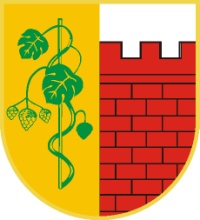 20 01 02Szkło20 02Odpady z ogrodów i parków (w tym z cmentarzy) 20 02 01Odpady ulegające biodegradacji 20 02 02Gleba i ziemia, w tym kamienie 20 02 03Inne odpady nieulegające biodegradacji 20 03Inne odpady komunalne 20 03 01Niesegregowane (zmieszane) odpady komunalne 20 03 03Odpady z czyszczenia ulic i placów 20 03 99Odpady komunalne niewymienione w innych podgrupach CMENTARZECMENTARZECMENTARZECMENTARZECMENTARZEL,p.MiejscowośćPowierzchnia (ha)Odległość od Witnicy (km)Ilość odpadów  w m 3 1WITNICA6,0405202BIAŁCZ0,614303BIAŁCZYK0,256224DĄBROSZYN0,8918745KAMIEŃ MAŁY0,549526MOSINA0,567257MOŚCICE0,676458NOWINY WIELKIE1,4121099STARE DZIEDUSZYCE0,6884310PYRZANY0,585111ŚWIERKOCIN1,11136Opis pozycjiKod CPV – słownik głównyUSŁUGA WYWOZU ODPADÓW90511000-2USŁUGI ZWIĄZANE Z ODPADAMI90500000-2USŁUGI ODBIORU ŚCIEKÓW, USUWANIA ODPADÓW, CZYSZCZENIA/SPRZĄTANIA I USŁUGI EKOLOGICZNE90000000-7CMENTARZECMENTARZECMENTARZECMENTARZECMENTARZEL,p.MiejscowośćPowierzchnia (ha)Odległość od Witnicy (km)Ilość odpadów 
(m 3/rok)1WITNICA6,0405202BIAŁCZ0,614303BIAŁCZYK0,256224DĄBROSZYN0,8918745KAMIEŃ MAŁY0,549526MOSINA0,567257MOŚCICE0,676458NOWINY WIELKIE1,4121099STARE DZIEDUSZYCE0,6884310PYRZANY0,585111ŚWIERKOCIN1,11136Przedmiot zamówieniapotwierdzający spełnienie warunku postawionego w SIWZWartość zamówienia  lub zleceniabrutto (zł)Odbiorca (Nazwa,  Adres, nr telefonu)Data wykonaniaData wykonaniaNazwa Wykonawcy*Przedmiot zamówieniapotwierdzający spełnienie warunku postawionego w SIWZWartość zamówienia  lub zleceniabrutto (zł)Odbiorca (Nazwa,  Adres, nr telefonu)rozpoczęciezakończenieNazwa Wykonawcy*lpNazwa,  parametry, nr rejestracyjny pojazdu – dokładny adres lokalizacji bazyIlość Podstawa dysponowania( np. własność, najem, leasing, podwykonawstwo, itd)12341234567891011CMENTARZECMENTARZECMENTARZECMENTARZECMENTARZEL,p.MiejscowośćPowierzchnia (ha)Odległość od Witnicy (km)Ilość odpadów 
(m 3/rok)1WITNICA6,0405202BIAŁCZ0,614303BIAŁCZYK0,256224DĄBROSZYN0,8918745KAMIEŃ MAŁY0,549526MOSINA0,567257MOŚCICE0,676458NOWINY WIELKIE1,4121099STARE DZIEDUSZYCE0,6884310PYRZANY0,585111ŚWIERKOCIN1,11136